Položka	Cena/ks	Množství Cena bez DPH DPH  Cena s DPH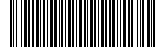 Produkt prodej - kredit Gastro - Karta Gastro	377 900,00 Kč	1    377 900,00 Kč   0 % 377 900,00 KčCelkem k úhradě	377 900,00 KčTento doklad nelze použít  jako  daňový  doklad Po odebrání vámi zaplacených poukazů bude vystavena faktura - daňový  dokladDatum  vystavení: 05.04.2024Detail k objednávceProdukt	Cena / Ks	Počet kusů	Celkem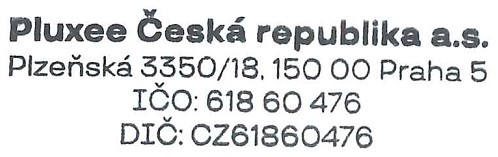 Karta Gastro	100.00	3779	377 900,00 KčCelkem za produkty	3779 ks	377 900,00 KčSlužba	Cena / j	Počet	CelkemPoložka	Cena / ks	Množství Cena bez DPH DPH Cena s DPHNákladové středisko , Vyšehradská 2077/57, 12800 Praha  2Produkt prodej - kredit Gastro - Karta Gastro	377 900,00 Kč	1   377 900,00 Kč   0%   377 900,00 KčCelkem:	377 900,00 KčDodavatel:Pluxee Česká republika a.s.Fakturační adresa:Institut plánování a rozvoje hlavního města Prahy Vyšehradská 2077/5712800 Praha 2Plzeňská 3350/18, 150 00 Praha 5 - SmíchovFakturační adresa:Institut plánování a rozvoje hlavního města Prahy Vyšehradská 2077/5712800 Praha 2IČ: 61860476DIČ: CZ61860476Fakturační adresa:Institut plánování a rozvoje hlavního města Prahy Vyšehradská 2077/5712800 Praha 2Banka:xxxNázev obj.:6_stravenky březen 2024Číslo účtu:xxxBanka:xxxS. symb.:xxxČíslo účtu:xxx	S. symbol:IBAN:xxxS.W.I.F.T.:xxxOdběratel:Institut plánování a rozvoje hlavního města  PrahyOrganizační složka:PHA Praha 5Vyšehradská 2077/57Způsob platby:Po dodání12800 PrahaK. symb.:308IČ:70883858	DIČ:CZ70883858Číslo objednávky:0649010051Č. smlouvy:C069400049Poplatek - dobití kredit Gastro - Karta  GastroCelkem za služby bez DPH Celkem za služby0.00%11 ks0,00 Kč0,00 Kč0,00 KčCelkemks377 900,00 KčDodavatel:Pluxee Česká republika a.s.Fakturační adresa:	Institut plánování a rozvoje hlavního města PrahyPlzeňská 3350/18, 150 00 Praha 5 - SmíchovIČ: 61860476DIČ: CZ61860476Banka:xxxNázev obj.:	6_stravenky březen 2024Banka:	xxxČíslo účtu:	xxx	S. symbol:Odběratel:	Institut plánování a rozvoje hlavního  města Prahy Vyšehradská 2077/5712800 PrahaIČ:	70883858	DIČ:	CZ70883858Č. smlouvy:	C069400049Číslo účtu:xxxNázev obj.:	6_stravenky březen 2024Banka:	xxxČíslo účtu:	xxx	S. symbol:Odběratel:	Institut plánování a rozvoje hlavního  města Prahy Vyšehradská 2077/5712800 PrahaIČ:	70883858	DIČ:	CZ70883858Č. smlouvy:	C069400049S. symb.:xxxNázev obj.:	6_stravenky březen 2024Banka:	xxxČíslo účtu:	xxx	S. symbol:Odběratel:	Institut plánování a rozvoje hlavního  města Prahy Vyšehradská 2077/5712800 PrahaIČ:	70883858	DIČ:	CZ70883858Č. smlouvy:	C069400049IBAN:xxxNázev obj.:	6_stravenky březen 2024Banka:	xxxČíslo účtu:	xxx	S. symbol:Odběratel:	Institut plánování a rozvoje hlavního  města Prahy Vyšehradská 2077/5712800 PrahaIČ:	70883858	DIČ:	CZ70883858Č. smlouvy:	C069400049S.W.I.F.T.:xxxNázev obj.:	6_stravenky březen 2024Banka:	xxxČíslo účtu:	xxx	S. symbol:Odběratel:	Institut plánování a rozvoje hlavního  města Prahy Vyšehradská 2077/5712800 PrahaIČ:	70883858	DIČ:	CZ70883858Č. smlouvy:	C069400049Organizační složka:PHA Praha 5Název obj.:	6_stravenky březen 2024Banka:	xxxČíslo účtu:	xxx	S. symbol:Odběratel:	Institut plánování a rozvoje hlavního  města Prahy Vyšehradská 2077/5712800 PrahaIČ:	70883858	DIČ:	CZ70883858Č. smlouvy:	C069400049Způsob platby:K. symb.:Číslo objednávky:Po dodání 3080649010051Název obj.:	6_stravenky březen 2024Banka:	xxxČíslo účtu:	xxx	S. symbol:Odběratel:	Institut plánování a rozvoje hlavního  města Prahy Vyšehradská 2077/5712800 PrahaIČ:	70883858	DIČ:	CZ70883858Č. smlouvy:	C069400049